ŽÁDOST O ZÁVAZNÉ STANOVISKO ORGÁNU ÚZEMNÍHO PLÁNOVÁNÍA)	ŽadatelB)	V zastoupení (vyplní se v případě potřeby)C)	Záměr – název (shodný s přiloženou dokumentací), popis D)	Pozemky včetně katastrálních území, které jsou záměrem dotčenyPodpis:E)	PřílohyDokumentace, která bude předkládána stavebnímu úřadu pro dané řízení. Dokumentace bude vrácena společně se závazným stanoviskem.V případě zastupování je možné přiložit plnou moc.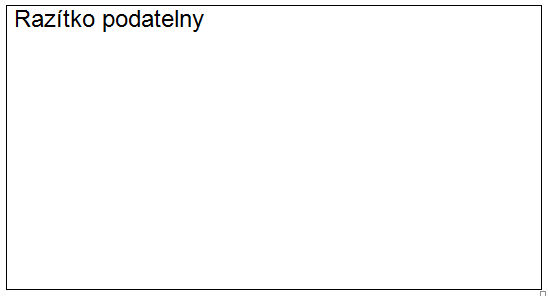 Jméno, příjmení:(Firma)Datum narození:(IČ)Adresa trvalého bydliště:(sídlo firmy)Adresa pro doručování:(pokud se liší)Datová schránka:(pokud je zřízena)Další kontaktní údaje (nepovinné)telefon, e-mail:Jméno, příjmení:(Firma)Datum narození:(IČ)Adresa trvalého bydliště:(sídlo firmy)Adresa pro doručování:(pokud se liší)Datová schránka:(pokud je zřízena)Další kontaktní údaje (nepovinné)telefon, e-mail:Datum: 19.7.2021